INSTITUTO COMPAÑÍA DE MARÍA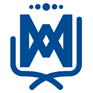 4º GRADO B – AÑO 2023MATERIALES  (TODO CON NOMBRE)LIBROS: Se solicitarán por mail.                                 Programa “Lee comprensivamente” Libro de actividades. Editorial Paidos      LECTURA DE VERANO: “El misterio del mayordomo” de Norma Huidobro. Editorial Kapelusz- Norma.Carpeta Nº 3 (Para Prácticas del Lenguaje y Ciencias Naturales) con las siguientes CARÁTULAS:Prácticas del Lenguaje (Con hojas rayadas numeradas y con nombre)Ciencias Naturales (Con hojas rayadas numeradas y con nombre)10 folios Nº3 (Colocar al final de la carpeta)Evaluaciones.Carpeta Nº3 (Para Matemática, Ciencias Sociales y F. Ética y Ciudadana)  con las siguientes CARÁTULAS:Matemática (con hojas cuadriculadas numeradas y con nombre). Ciencias Sociales (con hojas rayadas numeradas y con nombre).Formación ética y ciudadana. (Con hojas rayadas numeradas y con nombre)1 block de hojas lisas color y otro blanco. (Se colocarán al final de la carpeta)10 folios n° 3 (Se colocarán al final de la carpeta)Evaluaciones.LAS HOJAS DE LAS CARPETAS DEBEN ESTAR NUMERADAS Y CON NOMBRE EN TODAS LAS ÁREAS.Cuaderno de Comunicados Institucional (se entregará en la escuela y el costo del mismo se incluirá en la cuota).1 cartuchera con útiles:2 Lapiceras de pluma con cartucho de repuesto.Borratintas y goma de borrar.Lápiz negro.Sacapuntas.Lápices de colores.Marcadores.Regla de 20 cm.Escuadra.Tijera.Voligoma.2 Post - it de color MATERIALES PARA DEJAR EN EL AULA1 block de hojas de color El Nene o similar y otro blanco.                          1 rollo de cocina.1 caja pañuelos descartables.1 diccionario escolar para dejar en el armario del aula con etiqueta.1 anotador Congreso rayado y otro cuadriculado CADA MATERIA ESPECIAL IRÁ SOLICITANDO LOS MATERIALES EN EL TRANSCURSO DE LOS PRIMEROS DÌASPara Educación Tecnológica:     Carátula del área con hojas rayadas N°3 (numeradas y con nombre) + un folio N°3 extra para entrega de hojas para corrección CON NOMBRE (la carpeta puede compartirse con las otras materias).Para Plástica:📌Carpeta con elástico N°5 con block de Hojas blancas, un repuesto color negro y otro repuesto color. 📌Una pinceleta 📌Caja de acuarelas escolares 